I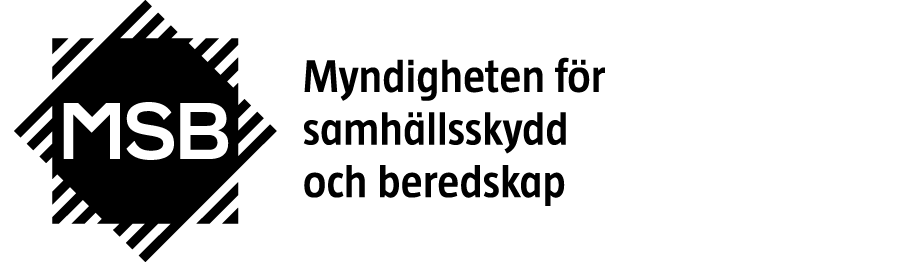 Dokumentsammanställning
109th session of the Working Party on the Transport of Dangerous Goods, WP.15, Geneva 3-7 May 2021 (ADR)Fastställande av dagordningFastställande av dagordningFastställande av dagordningFastställande av dagordningFastställande av dagordning/252 (Sekretariatet)/252/Add.1 (Sekretariatet)
/190/Add.1/252 (Sekretariatet)/252/Add.1 (Sekretariatet)
/190/Add.1
Provisorisk agenda för 109:e mötetLista över dokument
Terms of reference and rules of proceduresRapport från möte med WP.15 november 2020
ADR 2021
Provisorisk agenda för 109:e mötetLista över dokument
Terms of reference and rules of proceduresRapport från möte med WP.15 november 2020
ADR 2021
Provisorisk agenda för 109:e mötetLista över dokument
Terms of reference and rules of proceduresRapport från möte med WP.15 november 2020
ADR 202183:e mötet med Inland Transport Committee83:e mötet med Inland Transport Committee83:e mötet med Inland Transport Committee83:e mötet med Inland Transport Committee83:e mötet med Inland Transport Committee(Kommande dokumentnummer)(Kommande dokumentnummer)(Kommande dokumentnummer)Rapport från mötet med Inland Transport Committee (ITC), som hölls i Genève 23-26 februari 2021.WP.15 kommer att informeras om ITC:s möte och vilka beslut som behöver följas upp av WP.15.Rapport från mötet med Inland Transport Committee (ITC), som hölls i Genève 23-26 februari 2021.WP.15 kommer att informeras om ITC:s möte och vilka beslut som behöver följas upp av WP.15.Statusen för ADR-överenskommelsen samt relaterade frågorStatusen för ADR-överenskommelsen samt relaterade frågorStatusen för ADR-överenskommelsen samt relaterade frågorStatusen för ADR-överenskommelsen samt relaterade frågorStatusen för ADR-överenskommelsen samt relaterade frågorWP.15 informeras om statusen för ADR, ändringsprotokollet från 1993 samt särskilda avtal och notifikationer i enlighet med kapitel 1.9. Sedan föregående möte har inga ändringar skett gällande statusen för ADR-överenskommelsen vilket betyder att antalet medlemsländer uppgår till 52. Det har inte heller skett några ändringar vad gäller ändringsprotokollet där antalet undertecknande länder är 39.WP.15 informeras om statusen för ADR, ändringsprotokollet från 1993 samt särskilda avtal och notifikationer i enlighet med kapitel 1.9. Sedan föregående möte har inga ändringar skett gällande statusen för ADR-överenskommelsen vilket betyder att antalet medlemsländer uppgår till 52. Det har inte heller skett några ändringar vad gäller ändringsprotokollet där antalet undertecknande länder är 39.WP.15 informeras om statusen för ADR, ändringsprotokollet från 1993 samt särskilda avtal och notifikationer i enlighet med kapitel 1.9. Sedan föregående möte har inga ändringar skett gällande statusen för ADR-överenskommelsen vilket betyder att antalet medlemsländer uppgår till 52. Det har inte heller skett några ändringar vad gäller ändringsprotokollet där antalet undertecknande länder är 39.WP.15 informeras om statusen för ADR, ändringsprotokollet från 1993 samt särskilda avtal och notifikationer i enlighet med kapitel 1.9. Sedan föregående möte har inga ändringar skett gällande statusen för ADR-överenskommelsen vilket betyder att antalet medlemsländer uppgår till 52. Det har inte heller skett några ändringar vad gäller ändringsprotokollet där antalet undertecknande länder är 39.WP.15 informeras om statusen för ADR, ändringsprotokollet från 1993 samt särskilda avtal och notifikationer i enlighet med kapitel 1.9. Sedan föregående möte har inga ändringar skett gällande statusen för ADR-överenskommelsen vilket betyder att antalet medlemsländer uppgår till 52. Det har inte heller skett några ändringar vad gäller ändringsprotokollet där antalet undertecknande länder är 39.Arbete utfört av Joint-mötet (RID/ADR/ADN)Arbete utfört av Joint-mötet (RID/ADR/ADN)Arbete utfört av Joint-mötet (RID/ADR/ADN)Arbete utfört av Joint-mötet (RID/ADR/ADN)Arbete utfört av Joint-mötet (RID/ADR/ADN)ECE/TRANS/WP.15/AC.1/158, Annex IIECE/TRANS/WP.15/AC.1/158, Annex IIECE/TRANS/WP.15/AC.1/158, Annex IIRapport från mötet med Joint som hölls i mars 2020: ändringar till kapitel 1.2 samt ändringar i avsnitt 1.9.4 (referens till EU:s riktlinjer för multimodal transport (Inland TDG Risk Management Framework)).De ändringar som antogs av Joint vid deras möte i mars 2021 kommer också att gås igenom.Rapport från mötet med Joint som hölls i mars 2020: ändringar till kapitel 1.2 samt ändringar i avsnitt 1.9.4 (referens till EU:s riktlinjer för multimodal transport (Inland TDG Risk Management Framework)).De ändringar som antogs av Joint vid deras möte i mars 2021 kommer också att gås igenom.Förslag till ändringar i ADR Förslag till ändringar i ADR Förslag till ändringar i ADR Förslag till ändringar i ADR Förslag till ändringar i ADR 
	 (a) Konstruktion och godkännande av fordon
	 (a) Konstruktion och godkännande av fordon
	 (a) Konstruktion och godkännande av fordon
	 (a) Konstruktion och godkännande av fordon
	 (a) Konstruktion och godkännande av fordon2020/7 (Frankrike)9.7.6 Bakre skydd på fordon
Frankrike vill förtydliga texten vad gäller bakre påkörningsskydd och avståndet på 100 mm mellan stötfångaren och tankens bakre del. De föreslår även att förtydliga den tredje meningen, vilken handlar om tippbara tankar. De anser att denna text bör gå i linje med de krav som ställs i TE19. Slutligen föreslås en övergångsbestämmelse.Förslagen diskuterades även vid förra mötet men har nu anpassats för att möta synpunkter som då framfördes, bl.a. genom föreslås att en illustration införs.9.7.6 Bakre skydd på fordon
Frankrike vill förtydliga texten vad gäller bakre påkörningsskydd och avståndet på 100 mm mellan stötfångaren och tankens bakre del. De föreslår även att förtydliga den tredje meningen, vilken handlar om tippbara tankar. De anser att denna text bör gå i linje med de krav som ställs i TE19. Slutligen föreslås en övergångsbestämmelse.Förslagen diskuterades även vid förra mötet men har nu anpassats för att möta synpunkter som då framfördes, bl.a. genom föreslås att en illustration införs.9.7.6 Bakre skydd på fordon
Frankrike vill förtydliga texten vad gäller bakre påkörningsskydd och avståndet på 100 mm mellan stötfångaren och tankens bakre del. De föreslår även att förtydliga den tredje meningen, vilken handlar om tippbara tankar. De anser att denna text bör gå i linje med de krav som ställs i TE19. Slutligen föreslås en övergångsbestämmelse.Förslagen diskuterades även vid förra mötet men har nu anpassats för att möta synpunkter som då framfördes, bl.a. genom föreslås att en illustration införs.9.7.6 Bakre skydd på fordon
Frankrike vill förtydliga texten vad gäller bakre påkörningsskydd och avståndet på 100 mm mellan stötfångaren och tankens bakre del. De föreslår även att förtydliga den tredje meningen, vilken handlar om tippbara tankar. De anser att denna text bör gå i linje med de krav som ställs i TE19. Slutligen föreslås en övergångsbestämmelse.Förslagen diskuterades även vid förra mötet men har nu anpassats för att möta synpunkter som då framfördes, bl.a. genom föreslås att en illustration införs.
	 (b) Övriga förslag
	 (b) Övriga förslag
	 (b) Övriga förslag
	 (b) Övriga förslag
	 (b) Övriga förslag2021/1 (Sverige)1.8.5.4 Komplettering av ”MEMU”I de fall olika typer av inneslutningar räknas upp i ADR anges ”MEMU” separat i de fall bestämmelserna är tillämpliga för MEMU. MEMU räknas dock inte upp i den förlaga som finns för olycks- och tillbudsrapportering i delavsnitt 1.8.5.4 vilket verkar ha förbisetts. Sverige föreslår därför att listan över inneslutningar under rapportens punkt 6, fotnot 3), kompletteras med ett nytt nr. 17 för MEMU.1.8.5.4 Komplettering av ”MEMU”I de fall olika typer av inneslutningar räknas upp i ADR anges ”MEMU” separat i de fall bestämmelserna är tillämpliga för MEMU. MEMU räknas dock inte upp i den förlaga som finns för olycks- och tillbudsrapportering i delavsnitt 1.8.5.4 vilket verkar ha förbisetts. Sverige föreslår därför att listan över inneslutningar under rapportens punkt 6, fotnot 3), kompletteras med ett nytt nr. 17 för MEMU.1.8.5.4 Komplettering av ”MEMU”I de fall olika typer av inneslutningar räknas upp i ADR anges ”MEMU” separat i de fall bestämmelserna är tillämpliga för MEMU. MEMU räknas dock inte upp i den förlaga som finns för olycks- och tillbudsrapportering i delavsnitt 1.8.5.4 vilket verkar ha förbisetts. Sverige föreslår därför att listan över inneslutningar under rapportens punkt 6, fotnot 3), kompletteras med ett nytt nr. 17 för MEMU.1.8.5.4 Komplettering av ”MEMU”I de fall olika typer av inneslutningar räknas upp i ADR anges ”MEMU” separat i de fall bestämmelserna är tillämpliga för MEMU. MEMU räknas dock inte upp i den förlaga som finns för olycks- och tillbudsrapportering i delavsnitt 1.8.5.4 vilket verkar ha förbisetts. Sverige föreslår därför att listan över inneslutningar under rapportens punkt 6, fotnot 3), kompletteras med ett nytt nr. 17 för MEMU.1.8.5.4 Komplettering av ”MEMU”I de fall olika typer av inneslutningar räknas upp i ADR anges ”MEMU” separat i de fall bestämmelserna är tillämpliga för MEMU. MEMU räknas dock inte upp i den förlaga som finns för olycks- och tillbudsrapportering i delavsnitt 1.8.5.4 vilket verkar ha förbisetts. Sverige föreslår därför att listan över inneslutningar under rapportens punkt 6, fotnot 3), kompletteras med ett nytt nr. 17 för MEMU.2021/3 (Sekretariatet)Övervakningskrav för detonatorerVid förra mötet lyftes en tolkningsfråga som relaterade till övervakningskraven i kapitel 8.5, S1(6). Sekretariatet uppmärksammade då att vissa följdändringar hade förbisetts vilka relaterar till listan över ämnen med hög riskpotential i Tabell 1.10.3.1.2. Vissa ändringar, vilka relaterar till s.k. ”värdeberäknad mängd”, har redan behandlats och antagits av Joint vid mötet i mars. I detta dokument föreslår nu sekretariatet även en ändring till övervakningsbestämmelserna i S1(6). Här ska UN 0512 och 0512 läggas till i uppräkningen över ämnen och föremål i riskgrupp 1.4. Övervakningskrav för detonatorerVid förra mötet lyftes en tolkningsfråga som relaterade till övervakningskraven i kapitel 8.5, S1(6). Sekretariatet uppmärksammade då att vissa följdändringar hade förbisetts vilka relaterar till listan över ämnen med hög riskpotential i Tabell 1.10.3.1.2. Vissa ändringar, vilka relaterar till s.k. ”värdeberäknad mängd”, har redan behandlats och antagits av Joint vid mötet i mars. I detta dokument föreslår nu sekretariatet även en ändring till övervakningsbestämmelserna i S1(6). Här ska UN 0512 och 0512 läggas till i uppräkningen över ämnen och föremål i riskgrupp 1.4. Övervakningskrav för detonatorerVid förra mötet lyftes en tolkningsfråga som relaterade till övervakningskraven i kapitel 8.5, S1(6). Sekretariatet uppmärksammade då att vissa följdändringar hade förbisetts vilka relaterar till listan över ämnen med hög riskpotential i Tabell 1.10.3.1.2. Vissa ändringar, vilka relaterar till s.k. ”värdeberäknad mängd”, har redan behandlats och antagits av Joint vid mötet i mars. I detta dokument föreslår nu sekretariatet även en ändring till övervakningsbestämmelserna i S1(6). Här ska UN 0512 och 0512 läggas till i uppräkningen över ämnen och föremål i riskgrupp 1.4. Övervakningskrav för detonatorerVid förra mötet lyftes en tolkningsfråga som relaterade till övervakningskraven i kapitel 8.5, S1(6). Sekretariatet uppmärksammade då att vissa följdändringar hade förbisetts vilka relaterar till listan över ämnen med hög riskpotential i Tabell 1.10.3.1.2. Vissa ändringar, vilka relaterar till s.k. ”värdeberäknad mängd”, har redan behandlats och antagits av Joint vid mötet i mars. I detta dokument föreslår nu sekretariatet även en ändring till övervakningsbestämmelserna i S1(6). Här ska UN 0512 och 0512 läggas till i uppräkningen över ämnen och föremål i riskgrupp 1.4. Övervakningskrav för detonatorerVid förra mötet lyftes en tolkningsfråga som relaterade till övervakningskraven i kapitel 8.5, S1(6). Sekretariatet uppmärksammade då att vissa följdändringar hade förbisetts vilka relaterar till listan över ämnen med hög riskpotential i Tabell 1.10.3.1.2. Vissa ändringar, vilka relaterar till s.k. ”värdeberäknad mängd”, har redan behandlats och antagits av Joint vid mötet i mars. I detta dokument föreslår nu sekretariatet även en ändring till övervakningsbestämmelserna i S1(6). Här ska UN 0512 och 0512 läggas till i uppräkningen över ämnen och föremål i riskgrupp 1.4. 2021/5 (Sekretariatet)Del 8 och 9, hänvisning till behörig myndighetPå flera ställen hänvisar bestämmelserna till ”behörig myndighet”. Sekretariatet lyfter följande hänvisningar där de antingen vill införa ett förtydligande, eller få bekräftat från mötet att ett förtydligande inte behövs:8.6.3.1 Förtydligande föreslås8.1.4.4 Diskussion/redovisning från ländernaKapitel 8.2 Betydelsen redovisas – förtydligande ej nödvändigtKap. 8.5, S1 Betydelsen redovisas – förtydligande ej nödvändigtKap 8.5, S8 och S9 Förtydligande kan behövas.Kapitel 8.5, S16 och S21 Betydelsen redovisas – förtydligande ej nödvändigt9.1.2.1: Förtydligande föreslås.9.1.2.2: Betydelsen redovisas – förtydligande ej nödvändigtDel 8 och 9, hänvisning till behörig myndighetPå flera ställen hänvisar bestämmelserna till ”behörig myndighet”. Sekretariatet lyfter följande hänvisningar där de antingen vill införa ett förtydligande, eller få bekräftat från mötet att ett förtydligande inte behövs:8.6.3.1 Förtydligande föreslås8.1.4.4 Diskussion/redovisning från ländernaKapitel 8.2 Betydelsen redovisas – förtydligande ej nödvändigtKap. 8.5, S1 Betydelsen redovisas – förtydligande ej nödvändigtKap 8.5, S8 och S9 Förtydligande kan behövas.Kapitel 8.5, S16 och S21 Betydelsen redovisas – förtydligande ej nödvändigt9.1.2.1: Förtydligande föreslås.9.1.2.2: Betydelsen redovisas – förtydligande ej nödvändigtDel 8 och 9, hänvisning till behörig myndighetPå flera ställen hänvisar bestämmelserna till ”behörig myndighet”. Sekretariatet lyfter följande hänvisningar där de antingen vill införa ett förtydligande, eller få bekräftat från mötet att ett förtydligande inte behövs:8.6.3.1 Förtydligande föreslås8.1.4.4 Diskussion/redovisning från ländernaKapitel 8.2 Betydelsen redovisas – förtydligande ej nödvändigtKap. 8.5, S1 Betydelsen redovisas – förtydligande ej nödvändigtKap 8.5, S8 och S9 Förtydligande kan behövas.Kapitel 8.5, S16 och S21 Betydelsen redovisas – förtydligande ej nödvändigt9.1.2.1: Förtydligande föreslås.9.1.2.2: Betydelsen redovisas – förtydligande ej nödvändigtDel 8 och 9, hänvisning till behörig myndighetPå flera ställen hänvisar bestämmelserna till ”behörig myndighet”. Sekretariatet lyfter följande hänvisningar där de antingen vill införa ett förtydligande, eller få bekräftat från mötet att ett förtydligande inte behövs:8.6.3.1 Förtydligande föreslås8.1.4.4 Diskussion/redovisning från ländernaKapitel 8.2 Betydelsen redovisas – förtydligande ej nödvändigtKap. 8.5, S1 Betydelsen redovisas – förtydligande ej nödvändigtKap 8.5, S8 och S9 Förtydligande kan behövas.Kapitel 8.5, S16 och S21 Betydelsen redovisas – förtydligande ej nödvändigt9.1.2.1: Förtydligande föreslås.9.1.2.2: Betydelsen redovisas – förtydligande ej nödvändigtDel 8 och 9, hänvisning till behörig myndighetPå flera ställen hänvisar bestämmelserna till ”behörig myndighet”. Sekretariatet lyfter följande hänvisningar där de antingen vill införa ett förtydligande, eller få bekräftat från mötet att ett förtydligande inte behövs:8.6.3.1 Förtydligande föreslås8.1.4.4 Diskussion/redovisning från ländernaKapitel 8.2 Betydelsen redovisas – förtydligande ej nödvändigtKap. 8.5, S1 Betydelsen redovisas – förtydligande ej nödvändigtKap 8.5, S8 och S9 Förtydligande kan behövas.Kapitel 8.5, S16 och S21 Betydelsen redovisas – förtydligande ej nödvändigt9.1.2.1: Förtydligande föreslås.9.1.2.2: Betydelsen redovisas – förtydligande ej nödvändigtTolkning av texter i ADR
Tolkning av texter i ADR
Tolkning av texter i ADR
Tolkning av texter i ADR
Tolkning av texter i ADR
2021/6 (Tyskland och Nederländerna)9.2.1.1 Elektrisk utrusning – övergångsbestämmelserVid förra mötet ställde Tyskland frågor gällande kraven om elektrisk utrustning, och vad som avses i kommentarerna i tabellen i 9.2.1.1. Tyskland och Nederländerna återkommer nu med ett gemensamt dokument där de klargör sin syn på bestämmelserna och vill höra övriga länders syn på detta.De anser bl.a. följande:Skrivningen ”… som är registrerade första gången (eller tagna i bruk…)…” avser det datum när fordonet registrerades enligt fordonslagen, och alltså inte när det blev ADR-godkänt. Fordon som registreras enligt fordonslagen men som vid den tidpunkten inte ADR-godkänns, kan erhålla ADR-godkännande vid senare tillfälle. Detta under förutsättning att det är tillverkat i överensstämmelse med de bestämmelser i ADR som gällde vid registreringstillfället samt under förutsättning att dessa bestämmelser inte har satts ur kraft genom en övergångsbestämmelse.9.2.1.1 Elektrisk utrusning – övergångsbestämmelserVid förra mötet ställde Tyskland frågor gällande kraven om elektrisk utrustning, och vad som avses i kommentarerna i tabellen i 9.2.1.1. Tyskland och Nederländerna återkommer nu med ett gemensamt dokument där de klargör sin syn på bestämmelserna och vill höra övriga länders syn på detta.De anser bl.a. följande:Skrivningen ”… som är registrerade första gången (eller tagna i bruk…)…” avser det datum när fordonet registrerades enligt fordonslagen, och alltså inte när det blev ADR-godkänt. Fordon som registreras enligt fordonslagen men som vid den tidpunkten inte ADR-godkänns, kan erhålla ADR-godkännande vid senare tillfälle. Detta under förutsättning att det är tillverkat i överensstämmelse med de bestämmelser i ADR som gällde vid registreringstillfället samt under förutsättning att dessa bestämmelser inte har satts ur kraft genom en övergångsbestämmelse.9.2.1.1 Elektrisk utrusning – övergångsbestämmelserVid förra mötet ställde Tyskland frågor gällande kraven om elektrisk utrustning, och vad som avses i kommentarerna i tabellen i 9.2.1.1. Tyskland och Nederländerna återkommer nu med ett gemensamt dokument där de klargör sin syn på bestämmelserna och vill höra övriga länders syn på detta.De anser bl.a. följande:Skrivningen ”… som är registrerade första gången (eller tagna i bruk…)…” avser det datum när fordonet registrerades enligt fordonslagen, och alltså inte när det blev ADR-godkänt. Fordon som registreras enligt fordonslagen men som vid den tidpunkten inte ADR-godkänns, kan erhålla ADR-godkännande vid senare tillfälle. Detta under förutsättning att det är tillverkat i överensstämmelse med de bestämmelser i ADR som gällde vid registreringstillfället samt under förutsättning att dessa bestämmelser inte har satts ur kraft genom en övergångsbestämmelse.WP.15:s arbeteWP.15:s arbeteWP.15:s arbeteWP.15:s arbeteWP.15:s arbeteArbetsplaneringen för nästa möte, vilket planeras till 8-12 november, kommer att diskuteras.Arbetsplaneringen för nästa möte, vilket planeras till 8-12 november, kommer att diskuteras.Arbetsplaneringen för nästa möte, vilket planeras till 8-12 november, kommer att diskuteras.Arbetsplaneringen för nästa möte, vilket planeras till 8-12 november, kommer att diskuteras.Arbetsplaneringen för nästa möte, vilket planeras till 8-12 november, kommer att diskuteras. Övriga frågor Övriga frågor Övriga frågor Övriga frågor Övriga frågor2021/2 (Sekretariatet)Jämförelse mellan arbetsordningen för ITC (Inland Transport Committee) respektive WP.15Jämförelse mellan arbetsordningen för ITC (Inland Transport Committee) respektive WP.15Jämförelse mellan arbetsordningen för ITC (Inland Transport Committee) respektive WP.15Jämförelse mellan arbetsordningen för ITC (Inland Transport Committee) respektive WP.152021/4 (Sekretariatet)Metodik vid tilldelning av tunnelrestriktionskod för radioaktiva ämnen, klass 7, och vid fall där sådan kod inte tilldelas, dvs. ”(-)”
Vid förra mötet med WP.15 diskuterades förslag och med koppling till tunnelrestriktioner. Mötet efterfrågade då bakgrunden till hur ämnen ska tilldelas en restriktionskoder, alternativt ingen kod alls, ”(-)”. Sekretariatet presenterar nu information gällande detta.Metodik vid tilldelning av tunnelrestriktionskod för radioaktiva ämnen, klass 7, och vid fall där sådan kod inte tilldelas, dvs. ”(-)”
Vid förra mötet med WP.15 diskuterades förslag och med koppling till tunnelrestriktioner. Mötet efterfrågade då bakgrunden till hur ämnen ska tilldelas en restriktionskoder, alternativt ingen kod alls, ”(-)”. Sekretariatet presenterar nu information gällande detta.Metodik vid tilldelning av tunnelrestriktionskod för radioaktiva ämnen, klass 7, och vid fall där sådan kod inte tilldelas, dvs. ”(-)”
Vid förra mötet med WP.15 diskuterades förslag och med koppling till tunnelrestriktioner. Mötet efterfrågade då bakgrunden till hur ämnen ska tilldelas en restriktionskoder, alternativt ingen kod alls, ”(-)”. Sekretariatet presenterar nu information gällande detta.Metodik vid tilldelning av tunnelrestriktionskod för radioaktiva ämnen, klass 7, och vid fall där sådan kod inte tilldelas, dvs. ”(-)”
Vid förra mötet med WP.15 diskuterades förslag och med koppling till tunnelrestriktioner. Mötet efterfrågade då bakgrunden till hur ämnen ska tilldelas en restriktionskoder, alternativt ingen kod alls, ”(-)”. Sekretariatet presenterar nu information gällande detta. Godkännande av rapporten Godkännande av rapporten Godkännande av rapporten Godkännande av rapporten Godkännande av rapporten